St John the Divine, ChevingtonStations of the CrossThis booklet contains all you need to join in with Stations of the Cross either in church or via your telephone.If you would like to join via telephone then the number to call is 03330 164757You will be asked to key in a room number 66744423#And then a guest pin number 4827#If you are at home, you might like to light a candle as our worship begins.The leader will introduce each stationThe nth station - …….We adore you O Christ and we bless youAnd we respondBecause by your holy cross you have redeemed the world.The following prayers may be used at some stations …Our Father in heaven, hallowed be your nameYour kingdom come, your will be done, on earth as in heavenGive us today our daily breadForgive us our sins as we forgive those who sin against usLead us not into temptation, but deliver us from evil.For the kingdom, the power and the glory are yoursNow and foreverAmenHail Mary, full of grace, the Lord is with theeBlessed art thou amongst women and blessed is the fruit of thy womb, JesusHoly Mary, mother of God,Pray for us now and at the hour of our deathGlory be to the Father, And to the Son and to the Holy SpiritAs it was in the beginning, is now, and shall be foreverAmenTHE WORSHIPTHE WORSHIPIn the name of the Father,	and of the Son, and of the Holy SpiritAllAmenLet us return to the Lord our God and say to himAllFather, we have sinned against heaven and against you.We are not worthy to be called your children.We turn to you again.Have mercy on us, bring us back to yourself as those who once were dead but now have life through Jesus Christ our Lord.AmenThe First Station : Jesus is condemned to death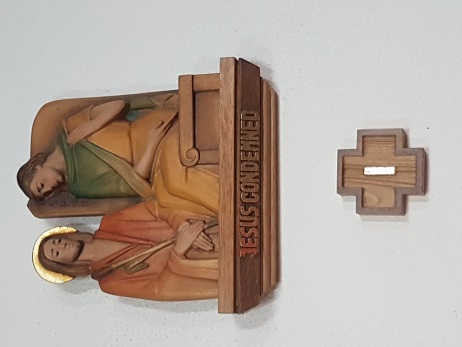 The First Station : Jesus is condemned to deathThe Second Station : Jesus receives his cross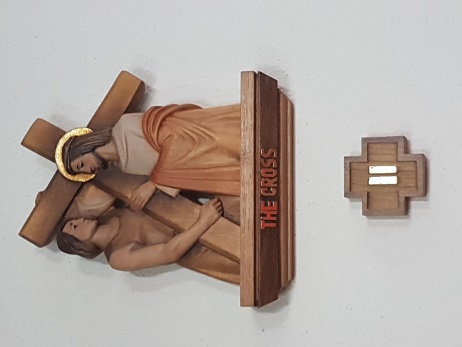 The Third Station : Jesus falls for the first time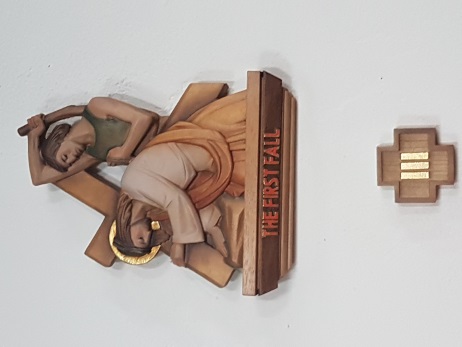 The Fourth Station : Jesus meets his mother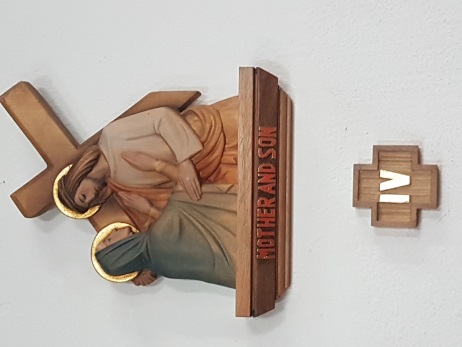 The Fifth Station : Simon of Cyrene helps Jesus to carry his cross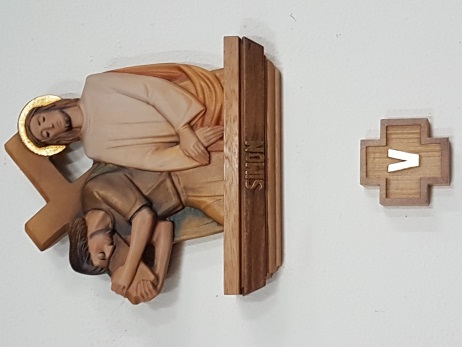 The Sixth Station : Veronica wipes the face of Jesus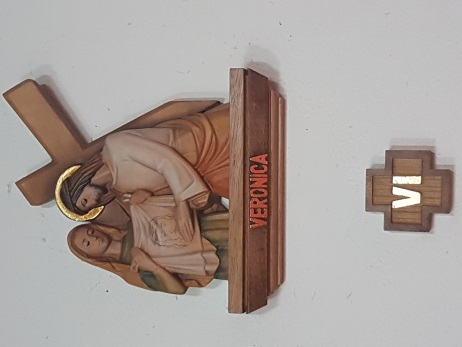 The Seventh Station : Jesus falls a second time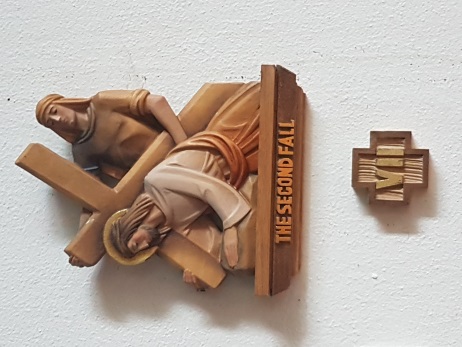 The Eighth Station : Jesus meets the women of Jerusalem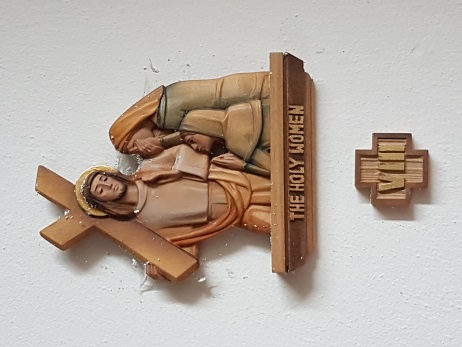 The Ninth Station : Jesus falls a third time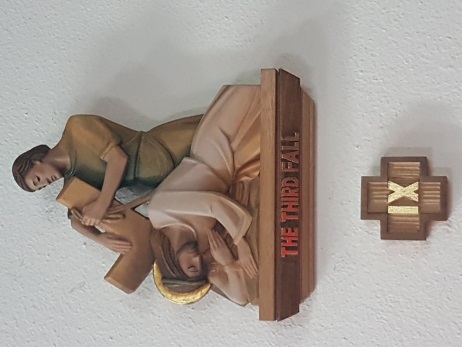 The Tenth Station : Jesus is stripped of his garments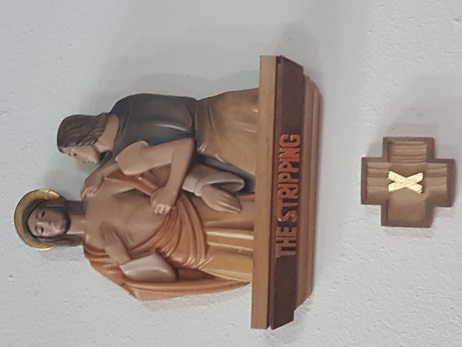 The Eleventh Station : Jesus is nailed to the cross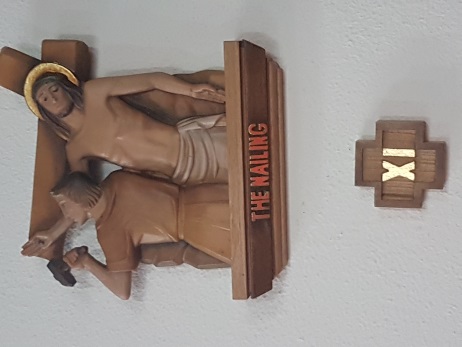 The Twelfth Station : Jesus dies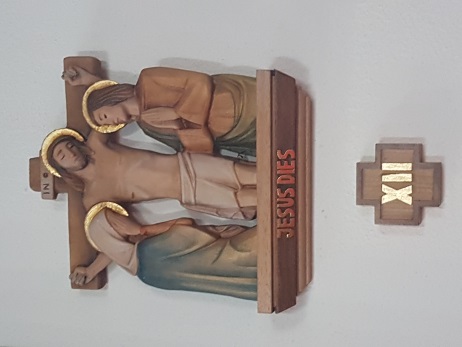 The Thirteenth Station : Jesus is taken down from the cross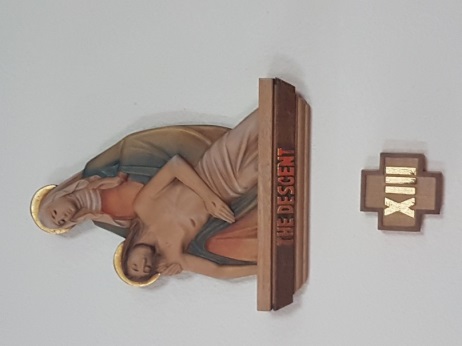 The Fourteenth Station : Jesus is laid in the tomb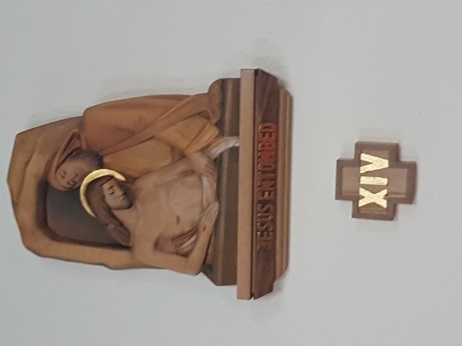 The Fourteenth Station : Jesus is laid in the tombThe Fifteenth Station : Jesus is risen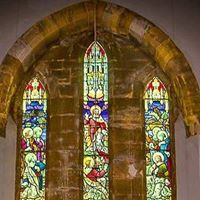 This station may be omitted from some meditationsThe Fifteenth Station : Jesus is risenThis station may be omitted from some meditationsLet us conclude our worship by saying the grace togetherAllMay the grace of our Lord Jesus Christ, the love of God and the fellowship of the Holy Spirit, be with us all, evermore.Amen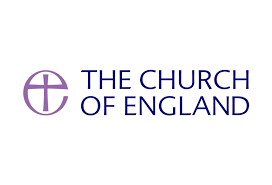 